提出書類確認表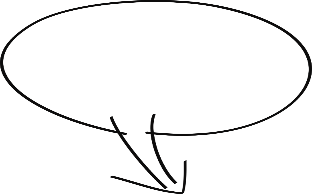 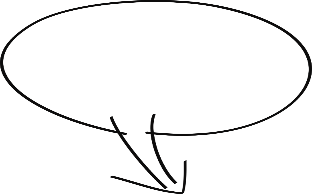 準備ができた書類に☑してください。※太枠内は、まとめて提出期日までにご提出ください。提出期日提出書類確認欄令和６年4月８日 (月)《記入例4》友愛活動報告書（令和６年１～３月）□令和６年4月２２日 (月)《記入例１》友愛活動完了報告書□令和６年4月２２日 (月)《記入例2》友愛活動補助金交付申請書□令和６年4月２２日 (月)《記入例3》友愛活動補助金請求書　4枚□令和６年7月８日 (月)《記入例4》友愛活動報告書（令和6年４～６月）□令和6年10月7日 (月)《記入例4》友愛活動報告書（令和6年７～９月）□令和7年１月９日 (木)《記入例4》友愛活動報告書（令和6年10～12月）□令和7年4月8日 (火)《記入例4》友愛活動報告書（令和7年１～３月）□